Csallóközcsütörtök Község, Vám tér 454/1 930 40 CsallóközcsütörtökInformációa 2023.1.21-én tartandó népszavazásra szóló  szavazó-igazolvány  kibocsátása iránti kérelmek kézbesítési címeirőlAz a választópolgár, akinek állandó lakóhelye Csallóközcsütörtök területén van, és a népszavazás napján nem szavazhat az állandó lakóhelyén abban a választókerületben, amelyben a választói névjegyzékbe felkerült, szavazó-igazolvány kiadását kérheti Csallóközcsütörtök községtől:írásos formában: 		 Obec Štvrtok na Ostrove, Mýtne nám. 454/1, 930 40  Štvrtok na Ostroveelektronikusan (e-mailben):   matrika@ocustvrtok.skA kérelemnek legkésőbb a népszavazás napja előtti 15. munkanapon kell beérkeznie (azaz legkésőbb 2023. január 2-ig).vagy kérvényezheti személyesen - legkésőbb a népszavazás előtti utolsó munkanapon a községi hivatalban a fogadóórákon belül (azaz legkésőbb 2023. január 20-án, pénteken 8.00 órától 12.00 óráig))meghatalmazott személy által  - legkésőbb a népszavazás előtti utolsó munkanapon a községi hivatalban a fogadóórákon belül (azaz legkésőbb 2023. január 20-án, pénteken 12.00 óráig))Csallóközcsütörtök, 2022. 11. 29.                                          Rita Dobosová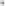 